AVINASH PADALA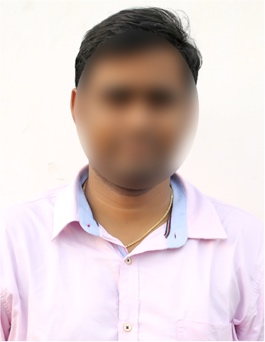 Mobile: 94123XXX75.Email ID: avinashpdl@gmail.comAddress: 2-165, Madhurawada,Visakhapatnam, Andhra Pradesh 530045.PROFILE SUMMARY
An ambitious IT professional with 1 year of experience, with strong software engineering knowledge and skills, who can solve complex problems. I am self-motivated, productive, and capable of working under pressure. I have proven track record of meeting deadlines and delivering high quality work. I am also a good team player who is able to work effectively with others to achieve common goals.My strong interpersonal skills and accountability to assigned tasks make me a strong candidate for this job. My goal is to use my coding skills to create software that enhances the organization's efficiency and effectiveness.EMPLOYMENT DETAILSWorking as a software engineer at ABC Technologies, Hyderabad, since 1 July 2022 until now.Key ResponsibilitiesWrite and debug the code both new and existing.Participate in code reviews to ensure the quality of the code.Test the software to ensure that is working perfectly, including unit testing, integration testing and system testing.Work with other developers as a team to collaborate on projects.Learn new technologies and keep up with the trends.Write reports about the progress of software projects.Provide support to the software users.SKILLSProgramming languages: Java, C++, JavaScript, SQL, CSS, HTMLOperating systems: Windows, LinuxTechnical writingData analysisCloud computing using Amazon web services, Microsoft AzureEDUCATIONB. Tech Computer Science from Andhra University in 2022 with 8 GPA.Intermediate from Sri Chaitanya Junior College in 2018 with 82%.SSC from Srividya Niketan in 2016 with 85%.PERSONAL DETAILSGender			: MaleDate of birth		: 05/07/2000Nationality		: IndianMarital Status		: UnmarriedHobbies		: Reading books & Playing CriLanguages known	: English, Hindi & TeluguDeclaration: I here by certify that all the above information is true to the best of my knowledge.Place:Date:											Signature.